OSNOVNA ŠKOLA GUSTAVA KRKLECA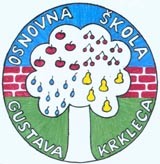 ZAGREB, B. MAGOVCA 103Telefon: 01/6659-170; fax: 01/6659-172E-mail: ured@os-gkrkleca-zg.skole.hrKLASA: 112-04/23-01/12URBROJ: 251-168/01-23-22U Zagrebu, 29. 11. 2023.Na temelju članka 10.- 13. Pravilnika o načinu i postupku zapošljavanja u Osnovnoj školi Gustava Krkleca, a vezano uz raspisani natječaja (KLASA: 112-04/23-01/12 URBROJ: 251-168/01-23-1) od 17. 10. 2023.  za zasnivanje radnog odnosa na radnom mjestu učitelj/ice hrvatskog jezika na neodređeno, nepuno radno vrijeme, 29 sati tjedno, 1 izvršitelj, m/ž, Povjerenstvo za procjenu i vrednovanje kandidata donosi  ODLUKU O VREMENU, MJESTU, PODRUČJU, NAČINU I TRAJANJU USMENE PROCJENE (INTERVJUA) KANDIDATASukladno odredbama Pravilnika o načinu i postupku zapošljavanja u Osnovnoj školi Gustava Krkleca, utvrdit će se stručna znanja, vještine, interesi i motivacija kandidata za rad u Školi te dodatna znanja i edukacije, dosadašnje radno iskustvo i postignuća u radu. Procjena kandidata provest će se u obliku usmenog testiranja (intervjua).Usmeno testiranje provest će se u ponedjeljak, 4. 12. 2023., u 10.45 sati po sljedećem rasporedu:Razgovor će trajati do 15 minuta.Usmenom testiranju mogu pristupiti samo kandidati s liste kandidata koju je utvrdilo Povjerenstvo objavljenoj na web stranici Škole nakon pisanog testiranja.Sukladno čl. 13. Pravilnika o načinu i postupku zapošljavanja u Osnovnoj školi Gustava Krkleca kandidatima će biti postavljena po 3 pitanja svakog člana Povjerenstva koja će se vrednovati bodovima od 1 do 10.  Povjerenstvo za procjenu i vrednovanje kandidataTERMIN TESTIRANJAZAPORKA10.45BUBICA 96